TÁJÉKOZTATÓaz új, egyszerűsített iparűzési adóalap-megállapítás szerinti adózásról2023. január 1-jén lépett hatályba az egyszerűsített helyi iparűzési adóalap-megállapítás új
rendszere. Bár a jogszabályhoz terjedelmes indokolás társul, ami az alapvető működési
szabályokat tartalmazza, a norma hatálybalépése óta több részletkérdés is felmerült. A
Tájékoztató ezen felvetések alapján, példákkal és megjegyzésekkel kiegészítve mutatja be az
egyszerűsített iparűzési adóalap-megállapítás rendjét.1. Az egyszerűsített adóalap-megállapítás lényegi elemeiAz egyszerűsített iparűzési adóalap-megállapítás – amennyiben a vállalkozó bevétele
viszonylag stabil és nem emelkedik jelentősen egyik évről a másikra – mindössze egy
kötelezettségben ölt testet:Évente egyszer kell adóelőleget fizetni és nem kell bevallást benyújtani.A Htv. szerinti egyszerűsített adóalap-megállapítást választó kisvállalkozót tehát a főszabály szerint:- nem terheli helyi iparűzési adóalap-megállapítási, bevallási kötelezettség;
- az adóalap tételes összegére tekintettel az adóalapot nem kell megosztania a települések
 között;- adóelőleget évente csak egyszer, az adóév ötödik hónapjának utolsó napjáig kell fizetni;
- ha bevétele az adott bevételi sáv felső határát nem haladja meg az adóévben, akkor az
 adóévre fizetett adóelőleghez képest további adót sem kell fizetnie.2. A jogosultak köreAz új szabályoknak köszönhetően az egyszerűsített (tételes) adóalap-megállapításra minden
olyan vállalkozó1 jogosulttá válik, amelynek az adóévi bevétele éves szinten (12 hónapnál
rövidebb adóév esetén a működés naptári napjai alapján évesítve) nem haladja meg- a 25 millió forintot1 Htv. 52. § 26. pont1- a 120 millió forintot [a személyi jövedelemadóról szóló 1995. évi CXVII. törvény (a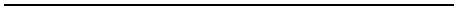 továbbiakban: Szja tv.) szerinti átalányadót választó kiskereskedelmi tevékenységet végzők esetén].Ezen feltételeknek megfelelő vállalkozót (iparűzési adóalanyt) – a Htv. alkalmazásában, a
törvény fogalomhasználatának megfelelően – kisvállalkozónak kell tekinteni2.A törvényben rögzített általános (legfeljebb 25 millió forint) bevételi korlát alá bármely
vállalkozó tartozhat jogállásától és az általa alkalmazott jövedelemadózási formától
függetlenül. A speciális bevételi korlát (legfeljebb 120 millió forint/adóév) pedig kizárólag a
kereskedelmi tevékenységek végzésének feltételeiről szóló 210/2009. (IX. 29.) Korm. rendelet
szerinti kiskereskedelmi tevékenységet végző egyéni vállalkozóra vonatkozik.A bevételi küszöbérték az adóévben képződött teljes vállalkozói bevételösszeg kapcsán vizsgálandó (azaz, nem székhely/telephely szerinti településenként).Megjegyzés: Választható az adóévre az egyszerűsített adó-megállapítási mód akkor is, ha a vállalkozó
adóévet megelőző adóévi bevétele meghaladta a 25 millió forintot. Természetesen – 2023. adóévben – e
vállalkozónak is meg kell fizetnie a 2023 márciusi előleget, 2023. május 31-éig pedig a 2022. évi adó és
a 2022. évi adóelőleg különbözetét, továbbá a 2023. adóévi előleget (utóbbiba a 2023 márciusi előleg
beszámít).Megjegyzés: Nincs külön bírság-szankciója annak, ha a vállalkozó előző adóévi és adóévi bevétele is
meghaladta a 25 milliós értékhatárt és ennek ellenére választotta az adóévre a vállalkozó az egyszerűsített
adóalap-megállapítást. A norma ugyanis abból indul ki, hogy a vállalkozó a jogot rendeltetésszerűen
használja. Nem feltételezi tehát a szabályozás, hogy az adóalany eleve visszaélés céljából választaná az
egyszerűbb adóalap-megállapítást. A Htv. 39/A. § (5) bekezdése szerint egyébként a küszöbértéknél
magasabb bevétel esetén az adóévben és az azt követő adóévben a főszabály szerint, illetve – KIVA
alanyok esetén – a rájuk vonatkozó sajátos módon lehet az adóalapot megállapítani. Ekkor az adóévről
bevallást kell benyújtani és ebben a bevallásban adóelőleget is kell bevallani (a Htv. 41. §-a szerint, az
adóévet követő év kilencedik hónapjának 15. napjáig és az azt követő adóév március 15-ig való
esedékességgel).Megjegyzés: A Htv. 39/A. § szerinti adózási módot a naptári évtől eltérő üzleti éves adózó is választhatja.Megjegyzés: Az az őstermelő, aki egyben egyéni vállalkozó is, sincs kizárva e módszer alkalmazásából.
Az e két jogcímből eredő bevételét össze kell adnia, s e szerint kell megállapítania az egyszerűsített
adóalapot, hiszen személyét tekintve a helyi iparűzési adóban egy adóalanynak tekinthető3.Megjegyzés: A Htv. 41. § (8) bekezdése lehetőségként említi az őstermelők családi gazdasága tagjai
számára, hogy a tagok egyike teljesítse az adókötelezettséget (ő adjon bevallást, ő fizesse az adót, az
adóelőleget, az adóhatóság vele tartsa a kapcsolatot). Ez a rendelkezés azonban nem értékelhető akként,
mintha a családi gazdaságban csak a tagok egyike válna adóalannyá (vállalkozóvá), s ezzel megszűnne a
többi tag vállalkozói minősége (feltéve, hogy a Htv. 52. § 26. pont b) alpont szerint bevételi határt az
őstermelő tag bevétele meghaladta). Ennélfogva a Htv. 39/A. § (1) bekezdésének a) pontjában említett
25 millió forint értékhatár őstermelőkként, vállalkozókként (tagokként) értendő.3. A bevétel fogalmaA Htv. meghatározza – az egyszerűbb adókötelezettség teljesítése érdekében az adott adózói
csoport jövedelemadózási módjához igazodó bevétel-kategóriával azonos – bevétel fogalmát.2 Htv. 39/A. § (1) bekezdés
3 Htv. 41/B. § (1) bekezdés2Az egyes adózói csoportok sajátos elszámolási-teherviselési rendjére figyelemmel tehát
bevétel:. az Szja tv. hatálya alá tartozó magánszemély vállalkozó (egyénivállalkozó, mezőgazdasági őstermelő) esetében az Szja tv. szerinti bevétel4;. egyéb vállalkozó esetén a Htv. 52. § 22. pontja szerinti nettó árbevétel;
. az „új” KATA-alanyai esetén a KATA tv. szerinti bevétel5.Megjegyzés: Az Szja tv. hatálya alá tartozó egyéni vállalkozók esetén a bevételbe tartozik többek között
a kapott (uniós, állami) támogatás, a kizárólag üzleti célt szolgáló tárgyi eszköz értékesítéséből eredő
bevétel, a kamat, a kötbér, az új KATA alanyai esetén szintén a bevételbe tartozik például a
támogatásokból eredő bevétel.Ha a vállalkozó adóéve 12 hónapnál rövidebb, akkor napi arányosítással kell számítani a tört
időszak bevételi küszöbértékét és az alapján kell tekinteni a bevételi korlátnak való
megfelelőséget.Példa: Egy nem kiskereskedelmi tevékenységet végző vállalkozó 2023. június 15-én jön létre, a 2023. év
tört időszakára (az adóév: 2023.06.15. – 2023.12.31.) bevétele 10 millió forint. A vállalkozó az adóévben
200 napon át működik, így a választásra jogosító értékhatár [25 millió forint × (200 nap/365 nap)] =13.698.630 forint lenne. Ezen összeg magasabb, mint a vállalkozó tört évi 10 millió forint bevétele, így
kisvállalkozónak minősül, tehát választhatja a 2023. adóévre a Htv. 39/A. §-a szerinti (egyszerűsített)
iparűzési adóalap-megállapítást.Ha a vállalkozó bevétele átlépi a rá vonatkozó bevételi korlátot, akkor nem tekinthető Htv.
szerinti kisvállalkozónak és nem állapíthatja meg iparűzési adóalapját a Htv. 39/A. § szerinti
módon. Ekkor az adóévet követő évben benyújtandó adóévi bevallásában vagy az általános
szabályok (Htv. 39. §) szerint kell megállapítani az adó alapját és teljesíteni az
adókötelezettségét, vagy, ha az adózó a kisvállalkozói adó (KIVA) alanya, úgy választhatja a
KIVA-alanyokra irányadó, Htv. 39/B. §-ában meghatározott egyszerűsített adóalap-
megállapítást is6.4. Az egyszerűsített adóalap-megállapítás esetén az adó alapjaA Htv. három bevételi sávot és azokhoz tartozó tételes adóalapot határoz meg7. A bevételi
sávokat éves szinten kell tekinteni, 12 hónapnál rövidebb adóév esetén napi időarányosítással
kell megállapítani.Az adóalap 12 hónapos adóévre vonatkozik. Ezért ha a vállalkozó adóéve 12 hónapnál
rövidebb, akkor az adóévi adóalap az adóalapoknak az adókötelezettség napjai alapján napi
arányosítással számított időarányos összegével egyezik meg.Az új, egyszerűsített iparűzési adóalap-megállapítás szerinti adózást (legkorábban a 2023.
adóévre) választó adózó iparűzési adóalapja – a vállalkozási szintű bevétel függvényében – a
Htv-ben tételes összegként rögzített adóalap.Példa (egy székhely és tört adóév): Egy oktatási tevékenységet végző vállalkozásnak tört adóéve: 2023.
augusztus 1-től december 31-ig terjedő időszak, ami 153 nap. A vállalkozásnak csak egy székhelye van,4 Szja tv. X. Fejezet, 4. és 10. melléklet5 A kisadózó vállalkozók tételes adójáról szóló 2022. évi XIII. törvény 2. § 4. pont; Htv. 52. § 22. pont h) alpont6 Htv. 39/A. § (5) bekezdés
7 Htv. 39/A. § (2) bekezdés3tört adóévre szerzett bevétele 4,7 millió forint. A vállalkozó adóéve 153 nap, a bevétel összegét évesítve:
[(4,7 millió Ft/153 nap) × 365 nap)] = 11.212.418 forint, az ehhez tartozó adóalap 2,5 millió forint. Az
adóévi adóalap a (12 hónapra vetített bevételi sávhoz tartozó) 2,5 millió Ft adóalapnak az adókötelezettség
napjai (153 nap) alapján napi arányosítással számított összege, azaz [2,5 millió forint/365 nap) x 153 nap
=] 1.047.945 forint.Példa (egy székhely, egy telephely és tört adóév): Egy építőipari gazdasági társaságnak tört évi időszaka
egyik telephelyén: 2023.02.01-2023.06.30. (mivel a telephely megszűnik), a székhelyen egész évben
működik. A teljes évi nettó árbevétele 24 millió forint. A székhely településre 8,5 millió Ft az iparűzési
adóalap, a telephely szerinti településre az adóévi adóalap a (12 hónapra vetített bevételi sávhoz tartozó)
8,5 millió Ft adóalapnak az adókötelezettség napjai (150 nap) alapján napi arányosítással számított
összege, azaz [8,5 millió Ft/365 nap) x 150 nap] = 3.493. 151 forint.Az adózó adóévi iparűzési adója pedig a törvényi tételes adóalap és a naptári évre hatályos
önkormányzati rendelet szerinti adómérték szorzatával azonos összeg.5. Az egyszerűsített adóalap-megállapítási módszer alkalmazásának bejelentéseAz egyszerűsített iparűzési adóalap-megállapítás választását annak alkalmazása első adóévében
kell bejelenteni az alábbiak szerint:a) az adóévet megelőző évben működő vállalkozó – amennyiben az adóévben
 egyszerűsített iparűzési adólap-megállapítást kíván alkalmazni – az adóévet megelőző
 adóévről szóló bevallási nyomtatványon (első alkalommal a 2022. adóévről szóló,
 22HIPAK nyomtatványon) az adóév ötödik hónapjának utolsó napjáig (első alkalommal
 2023. május 31-ig) jelenti be8.b) az adóévben jogelőd nélkül kezdő vállalkozó az első adóévére is alkalmazhatja a
 tételes adóalap-megállapítást, amit majd csak az adóévet követő adóévben az adóévről
 benyújtandó adóbevallásán kell jelölni, külön bejelentésre nincs szükség (a 2023.
 évben jogelőd nélkül kezdő vállalkozónak tehát 2024. május 31-ig kell döntenie a
 módszer alkalmazásáról)9.c) a tevékenységét az önkormányzat illetékességi területén kezdő (azaz más településen
 már működő, de iparűzési tevékenységét az adott településen csak év közben például új
 telephely létesítésével, székhely-áthelyezésével megkezdő) vállalkozó is alkalmazhatja
 (sőt, ha más településen e módszer szerint állapítja meg adóalapját, az új telephely, új
 székhely szerinti településen, ezt kell alkalmaznia). Mindezt a bejelentkezési, változás-
 bejelentési nyomtatványon kell bejelenteni az adóhatóság számára. Az adózónak azadókötelezettségét érintő változást főszabály szerint annak bekövetkezésétől számított tizenöt napon belül kell bejelenteni.10Megjegyzés: A bevallási nyomtatvány az Art., a bejelentkezési, változás-bejelentési nyomtatvány a Htv.
39/A. § (4) bekezdése utolsó mondata alapján végrehajtható okirat. Ez azt jelenti, hogy a meg nem fizetett
adóelőleg végrehajtásának dokumentumai ezen, adózói nyilatkozatot tartalmazó iratok.Megjegyzés: A bejelentési határidő – a Htv. erre vonatkozó rendelkezésének a hiányában – nem jogvesztő, a határidő elmulasztása igazolási kérelemmel kimenthető. Ha az adózó nem menti ki a8 Htv. 39/A. § (4) bekezdés a) pont 9 Htv. 39/A. § (4) bekezdés a) pont10 Htv. 39/§ (4) b) és az adózás rendjéről szóló 2017. évi CL. törvény (Art.) 18.§-a és 44. §-a4késedelmét és a bevallását elkésve (május 31-ét követően) nyújtja be, akkor a bevallás feldolgozható, de
az egyszerűsített adóalap-megállapításra vonatkozó bejelentés nem fogadható el.Megjegyzés: Amennyiben az adózó bevallásában jelölte a Htv. 39/A. § (2) bekezdés szerinti adóalap-
megállapításra vonatkozó választását, akkor ezt később nem módosíthatja. Az adózó ezen választása a
bevallás része, melyet csak önellenőrzés útján javíthatna, azonban az Art. 54. § (3) bekezdése ezt a
lehetőséget kizárja, tehát az adózónak nincs lehetősége a döntésének későbbi módosítására.Megjegyzés: Egy székhely áthelyezés, vagy egy már működő vállalkozás új telephely nyitása esetén
köteles az adózó alkalmazni és bejelenteni az új tételes adóalap megállapítási módszert, amennyiben a
másik településen is aszerint adózott. Amennyiben nem így jár el, s azt az adóhatóság ellenőrzés keretében
(a bevallást benyújtását követően) feltárja, adókülönbözet megállapításának és az ahhoz kapcsolódó
szankciók alkalmazásának (pl.: mulasztási bírság kiszabásának) van helye.Az adóhatóságnak ugyanakkor nem kell felszólítani az adózót a bejelentés megtételére. A Htv. 42/E. §
(3) bekezdése (mely az adózói bejelentésekre vonatkozó felhívást rendezi) ugyanis olyan adatok
bekérésére utal, amelyeket nem az állami adóhatósághoz kell bejelenteni. Az egyszerűsített adóalap-
megállapítás – adóévre szóló – választása márpedig az adózó döntésétől függ. Így ha az adózó nem tett
ilyen tartalmú bejelentést, az adóhatóság okkal feltételezheti, hogy az adózó nem kívánja/nem köteles az
adóévben a tételes adóalapmegállapítási-módszert alkalmazni.Megjegyzés: Ha például a 2023. adóévre a Htv. 39/A § szerinti adózást választó adózó 2023.12.01-2024.01.31. között szünetelteti az egyéni vállalkozói tevékenységét, akkor a szüneteltetés végét követően
a tevékenységét jogelőd nélkül kezdő vállalkozó lesz a székhelye, illetve a telephelye(i) fekvése szerint
illetékes településen, így ha a 2024 évre is a Htv. 39/A. § szerinti adózást választja, akkor az erről szóló
bejelentést a 2024. február 1-jével kezdődő adóévéről szóló adóbevallásában teheti meg az illetékes
(székhely, telephely szerinti) önkormányzati adóhatóság felé. Ennek az az oka, hogy a szüneteléssel e
vállalkozó megszűnt iparűzési adóalany lenni11 és a szüneteltetés végét követően új adózó lesz a
településen.6. A módszer alkalmazásának időbeli és területi hatályaAz egyszerűsített, tételes iparűzési adóalap-megállapítási módszer:a) a teljes adóévre – a nyilatkozat megtételének időpontjában folyó adóévtől kezdődően
b) valamennyi, adókötelezettséggel érintett településre egyaránt vonatkozik (a bejelentést
 ugyanakkor minden érintett település önkormányzati adóhatóságához meg kell tenni).A kisvállalkozó a tételes adóalap-megállapítási módszer választására vonatkozó döntése – erre
vonatkozó külön, évenkénti bejelentés nélkül – mindaddig érvényes, amíg azt vissza nem
vonja12.Megjegyzés: Ha egy adóévre a kisvállalkozó a tételes módszer választásáról (jellemzően az előző adóévről
szóló bevallásában) kifejezetten nyilatkozott, ezt a választását ugyanezen adóév tekintetében akkor sem
vonhatja vissza, ha a bevallási határidő (az adóév ötödik hónapjának utolsó napja) még nem múlt el.7. A módszer megszüntetésének bejelentéseHa a kisvállalkozó már nem kíván a tételes iparűzési adóalap szerint adózni az adóévre
(adóévtől), akkor az adóalap-megállapítási mód változtatására irányuló döntését az adóév
ötödik hónap utolsó napjáig (bevallási nyomtatványon) bejelenti az adóhatóságnak13.11 Htv. 38. §; 52. § 26. pont (az adóalanyiság és az adókötelezettség feltétele a vállalkozási tevékenység végzése, ami a vállalkozási
tevékenységét szüneteltető egyéni vállalkozó esetén kizárt)12 Htv. 39/A. § (4) bekezdés13 Htv. 39/A. § (6) bekezdés első mondata5E bejelentéssel egyidejűleg az adóévre adóelőleg bevallására köteles (hiszen e döntése
eredményeként újra az általános előleg-szabályok válnak irányadóvá), a bevallott adóelőleg
megfizetése két részletben esedékes. A kisvállalkozó az adóév ötödik hónapjának utolsó napjáig
teljesítendő adóelőleg-bevallással egyidejűleg az előző adóév adójával azonos összegű
adóelőleg, a következő adóév harmadik hónapjának 15. napjáig ezen összeg felével egyező
összegű adóelőleg fizetésére köteles14.8. Adómentesség, adókedvezmény, adócsökkentésAz új tételes adóalap-megállapítás alkalmazásával a kisvállalkozó nem jogosult további
törvényi vagy önkormányzati rendeleti adómentességre (az adóalap részleges vagy teljes
csökkentését eredményező rendeleti szabály) adókedvezményre (a rendelet alapján az adó teljes
vagy részleges csökkentésének lehetősége), vagy adócsökkentésre (pl. a Htv. szerinti, útdíjjal
összefüggő adócsökkentés)15.9. Az adó bevallásaA kisvállalkozót adóbevallási kötelezettség nem terheli az adóévről, ha
 a) az adóévi adó összege nem haladja meg az adóévi adóelőleg összegét;b) a megfizetett adóelőleg összege magasabb és a kisvállalkozó az adóelőleg és az adóévi
 adó összege különbözetének a visszatérítését nem kéri16.A kisvállalkozó adóbevallás benyújtására köteles az adóévről, haa) a Htv. szerinti tételes adóalap is magasabb lesz az adóévben, mert az adóévi bevétel az
 előző adóévi bevételhez képest annyival több lett, hogy a következő bevételi sávhoz
 tartozó adóalapot kell alkalmazni, ennélfogva az adóévi adóelőleg kevesebb, mint az
 adóévi adó;b) a megfizetett adóévi adóelőleg összege magasabb, mint az adóévi adó, mert a
 kisvállalkozó bevétele csökkent, és a kisvállalkozó az adóelőleg és az adóévi adó
 összege különbözetének a visszatérítését kéri;c) a vállalkozó megszűnik, megszüntetik vagy az egyéni vállalkozás szünetel, illetve, ha
 év közben a telephelyet megszüntetik, vagy székhely áthelyezés történik.10. Az adóelőleg bevallásaHa adóbevallást nem kell benyújtani az adóévről, akkor nem kell adóelőleget sem bevallani
az adóévet követő adóévre (az adóévi bevallás benyújtása évére)17, mert ez már megtörtént az
egyszerűsített adóalap-megállapítás módszer alkalmazásáról való döntéssel.Adóelőleget kell bevallani ellenben az adóévre:- a módszer alkalmazásának megszüntetése esetén;14 Htv. 39/A. § (6) bekezdés második és harmadik mondata
15 Htv. 39/A. § (11) bekezdés 16 Htv. 39/A. § (8) bekezdés17 Htv. 39/A. § (9) bekezdés utolsó mondat6- a bevételi sáv változása miatti adóalap-váltás esetén, azzal, hogy az adóbevallásban
 bevallott adó egyben az adóelőleg bevallásának is minősül;- ha a KATA alanya 2023. január 1-jétől nem kívánja alkalmazni az egyszerűsített
 iparűzési adóalap-megállapítást és erről – bevalláson vagy bejelentkezési, változás-
 bejelentési nyomtatványon – bejelentést tesz 2023. május 31-ig18.Megjegyzés: Ha a 2023. adóévre a Htv. 39/A § szerinti adózást választó adózó 2023.12.01-2024.01.31. között
szünetelteti az egyéni vállalkozói tevékenységét, akkor a 2023.01.01-11.30. közötti időszakra záró bevallást
kell benyújtania. A tevékenység 2024.02.01-től való újrakezdése esetén nem kell a 2023. évi záró bevallásban
szereplő adó összegét 2024. évi előlegként bevallani. Ennek oka az, hogy a jogalany a szüneteléssel megszűnik
iparűzési adóalany lenni (nem végez vállalkozási tevékenységet). Ez esetben tehát kezdő adóalanynak
minősül, nem alkalmazható a főszabály, miszerint adóelőleg az előző adóévi adójával azonos.Megjegyzés: A Htv. 39/A. § szerinti adózást választó, 2022. adóévre vonatkozóan kedvezményt vagy
mentességet igénybe vevő kisvállalkozó a Htv. 41. § (7) bekezdése és a Htv. 39/A. § (11) bekezdése alapján
a 2023.05.31-ei előlegét a kedvezmény vagy mentesség figyelmen kívül hagyásával állapítja meg.11. Az adóelőleg, az adó fizetése és esedékességeAdóelőleg főszabály szerintAz adóévi adóelőleget – a Htv. adóelőlegre vonatkozó 41. § (1)-(3) és (5)-(6) bekezdéseitől,
valamint az Art.-tól eltérően – a Htv. speciális rendelkezése alapján az adóév ötödik hónapja
utolsó napjáig (naptári évvel azonos üzleti éves esetén május 31-ig) kell megfizetni. Ennek
összege az előző adóévi adó összegével egyezik meg19. Az egyszerűsített iparűzési adóalap-
megállapításra vonatkozó ezen Htv. szabály tehát felülírja a Htv. adóelőleg-összegre,
adóelőleg-fizetési időszakra vonatkozó rendelkezéseit [41. §], valamint az Art. adóelőleg-
esedékességre vonatkozó szabályait.A Htv. az előlegre vonatkozó szabályok kapcsán ugyanakkor alkalmazni rendeli a Htv. 41. §
(4) bekezdését (azok köre, amelyeknek nem kell előleget vallani és fizetni), valamint a 41. §
(7) bekezdését (jogszabályi változás miatt az adóalap vagy adómérték változása).Megjegyzés: Az adóelőleg-fizetési időszak a tevékenység megkezdésétől (előző évben már működő
vállalkozó esetén az adóév első napjától) az adóév utolsó napjáig tart. Például a 2023. február 1-jei
telephely nyitás esetén az előlegfizetési időszak 2023.02.01-2023.12.31., a naptári évvel egyező adóéves
kisvállalkozó esetén a 12 hónapos adóelőleg-fizetési időszak adóév január 1-től december 31-ig tart.Megjegyzés: Egyszerűsített adóalap-megállapítás esetén, a településen székhelyet létesítő, telephelyet
nyitó, más településen már működő vállalkozó esetén előlegfizetési kötelezettség csak akkor merül fel,
ha a telephely-nyitás/székhely-áthelyezés az adóév ötödik hónapja utolsó napjáig megtörténik. A Htv.
39/A. § (9) bekezdése szerint az adóév ötödik hónapjának utolsó napjáig fizetendő adóelőleg összegét
illetően a Htv. 39/A. § (10) bekezdés b) pontja az irányadó: az előző adóév bevétele alapján a Htv. 39/A.
(2) bekezdés szerint megállapított adóalap és az önkormányzat rendelete szerinti adómérték szorzata
alapján kell az előleget számítani.18 Htv. 51/Q. § (3) bekezdés19 Htv. 39/A. § (9) bekezdés első mondat7Adóelőleg az áttérés évébenAbban az adóévben, amelyben a kisvállalkozó először alkalmazza a tételes adóalap-
megállapítási módot (áttérés éve), és az általános szabályok szerint benyújtott korábbi
adóbevallása alapján az adóév harmadik hónapjának 15. napjára (adóév március 15-e)
adóelőleg-fizetési kötelezettsége van, akkor ezt a korábban bevallott előleget annak
esedékességekor (az adóév harmadik hónapjának 15. napjáig) köteles megfizetni.Az így megfizetett adóelőleg-részlet az előírt, az adóév ötödik hónapjának utolsó napján
esedékes adóelőleg összegébe beszámít és adóelőleg-fizetési kötelezettsége így az adóév
ötödik hónapjának utolsó napján csak a már megfizetett adóelőleg-részlet és az előírt adóelőleg
közötti különbözet erejéig áll fenn.Megjegyzés: A Htv. 39/A. § (10) bekezdés b) pontja rögzíti az adóelőleg összegét az áttérés adóévében
(a 2023. adóév valamennyi, 2022-ben már működő vállalkozó számára ilyen adóév) az új adóalap-
megállapítási módszert választó kisvállalkozónak, feltéve, hogy a kisvállalkozó előző adóévi bevétele
nem több, mint a Htv. 39/A. § (1) bekezdés szerinti bevétel (azaz nem több, mint 25 vagy 120 millió
forint). A kisvállalkozónak e rendelkezés alapján meg kell fizetnie az általa helyes összegűnek tartott
előleget, bevallás-benyújtási kötelezettség erről az adóelőlegről ebben az esetben nem terheli. Az
önadózás elve alapján a kisvállalkozónak kell eldöntenie, hogy bevétele várhatóan melyik bevételi sávba
fog tartozni és ennek megfelelően mekkora összegű adóalap után, mekkora összegű adóelőleget kell
fizetnie. Amennyiben a kisvállalkozó 2023. adóévi tényleges bevétele az előzetesen vélelmezett bevételi
sávban marad, akkor a 2023. adóévről bevallás-benyújtási kötelezettség sem terheli 2024-ben. Ha az
önkormányzati adóhatóság aggályosnak tartja a fizetett adóelőleg összegét, vagy az előlegfizetés
elmaradását, akkor az adóév lezárultát követően adóellenőrzést folytathat le. Természetesen ellenőrzés
előtt, még az adóévben lehetőség van az adózó adóelőleg-fizetési kötelezettség teljesítésére való
felhívásra is.Az adófizetésAmennyiben a kisvállalkozó az adóévről (az adóévet követő adóévben) bevallás benyújtására
nem köteles vagy az adóévben fizetett adóelőleg több volt, mint az adóévi adó, akkor nem
köteles az adóévet követő évben adót sem fizetni. Ebben az esetben az adóévben (és egyben
az adóévre) fizetett adóelőleg válik az adóévi adó összegévé20.Adót akkor kell fizetni, ha az adóévi adóelőleg összege kisebb, mint az adóévi adó összege. Ez
tipikusan akkor következik be, ha a vállalkozó adóévi bevétele meghaladja az előző adóévére
vonatkozó bevételi sáv felső határát.Az adófizetés esedékessége az adóévet követő év ötödik hónapjának utolsó napja, általános
esetben az adóévet követő év május 31-e.Példa: Ha a vállalkozó adóévi bevétele a megelőző adóévi bevételhez képest (bevételi
sávhatárt átlépve) kevesebb, alacsonyabb adóalap alkalmazásával adózik az adóévre. Ekkor az
adóévre adóelőleg címén (az adóévi adónál) megfizetett többletadó visszatérítésére van
lehetőség. Ilyen eset például az, ha a megelőző adóévi bevétel 17,2 millió forint volt, amelyhez
6 millió forint tartozik, az adóévi bevétel pedig 7,8 millió forint, melyhez 2,5 millió forint
adóalap tartozik. Ennek megfelelően a különbözet adóalap (6-2,5, azaz 3,5 millió forint adóalap)
után (adóelőleg címén) megfizetett adó 2%-os mérték esetén: 70 ezer forint adó. Ez az Art. adó-
visszatérítésre irányadó szabályai szerint a vállalkozónak visszatéríthető, ha a vállalkozó nyújtott
be bevallást. Ezzel együtt az adóévet követő adóévre (az adóévről szóló benyújtás évére)
adóelőleget is kell fizetni, mely a 7,8 millió forint bevételhez tartozó 2,5 millió forint adóalap és
2%-os mérték alapján 50 000 forint adót jelent.20 Htv. 39/A. § (8) bekezdés8Példa: Ha a vállalkozó adóévi bevétele a megelőző adóévhez képest (bevételi sávhatárt
átlépve) több, magasabb adóalap alkalmazásával kell az adóévi adót megállapítani és
megfizetni. Ebben az esetben az adóévre (az adóévi adóalapnál kisebb adóalap után) megfizetett
adóelőleg és az adóévi adó különbözetét a bevallás benyújtására előírt törvényi határidőig meg
kell fizetni. Például, ha az előző adóévi bevétel 6 millió forint volt, melyhez 2,5 millió forint
adóalap tartozott, az adóévi bevétel pedig 23 millió forint, amelyhez 8,5 millió forint adóalap
társul, akkor a különbözeti adóalap 6 millió forint, mely 2%-os adómértéket feltételezve 120
ezer forint adót jelent, ezt kell pótlólag (bevallás-benyújtással együtt) megfizetni. Ezzel együtt
az adóévet követő adóévre (a bevallásbenyújtás adóévére) fizetendő adóelőleg a 8,5 millió forint
adóalap után számított adó lesz (2%-os adómérték esetén 170 ezer forint). Ezt az adóévi
különbözeti adóval egyidejűleg kell megfizetni.Adófizetés az áttérés évébenAz adóalap-megállapítási módszer alkalmazásának első adóévében az adóév május 31-ei esedékességgel két jogcímen állhat fenn fizetési kötelezettség:- az előző adóévre felmerülő, fizetendő adóként, illetve- az adott adóévre vonatkozó adóelőlegként (utóbbiba beleszámít az adóév harmadik
 hónapjának 15-éig megfizetett adóelőleg21).12. Átmeneti szabály az új KATA tv. alanyaira vonatkozóanAz „új” KATA alanyának – hasonlóan a „régi” KATA alanyaihoz – a 2022. év „új” KATÁ-s
időszakáról (azaz a 2022. szeptember 1-je és december 31-e közti időszakról) iparűzési
adóbevallást akkor kell benyújtania, ha- adókedvezményt, adócsökkentést kíván igénybe venni, vagy
- az adóév új katás időszakán belül a KATA-fizetési kötelezettsége valamely okból
 szünetelt.E bevallást 2023. május 31-éig tehetik meg (a korábbi szabályok szerinti 2023. január 15-e helyett)22.Ha az „új” KATA alanya a tételes adóalap megállapítására vonatkozó bejelentését nem teszi
meg, akkor vélelmezni kell, hogy alkalmazni kívánja a 2023. január 1-jétől hatályos
egyszerűsített iparűzési adóalap-megállapítást a 2023. adóévre.Ezt a vélelmet a KATA alanya megdöntheti azzal, ha – a 2022. adóévről szóló bevalláson vagy
a bejelentkezési, változás-bejelentési nyomtatványon – közli, hogy 2023-ban nem kíván élni a
Htv. 39/A. §-a szerinti egyszerűsített iparűzési adóalap-megállapítás lehetőségével. E
bejelentéssel egyidejűleg viszont az általános szabályok alapján a 2023. január 1. és a 2024.
június 30. közötti előlegfizetési időszakra 75 ezer forint adóelőleget be kell vallani és két
részletben megfizetni: 2023. május 31-ei esedékességgel 50 ezer forintot és 2024. március 18- ai esedékességgel 25 ezer forintot.23Megjegyzés: Ha az új KATA alanya 2023. május 31-ig nem jelzi a Htv-ben meghatározott módok
valamelyikén, hogy nem kívánja a Htv. 2023. január 1-jétől hatályos 39/A. §-a szerinti módszerrel
megállapítani az adóalapját, az alábbi két eset merülhet fel:a) az adózó teljesíti az adóelőleg-fizetési kötelezettséget önadózás keretében, melyet az adóhatóságnakegyben kötelezettségnek és befizetésnek is kell tekintenie, egészen addig, amíg ellenőrzéssel ezt nem21 Htv. 39/A. § (10) bekezdés c) pont 22 Htv. 51/Q. (1) bekezdés 23 Htv. 51/Q. § (3) bekezdés9cáfolja meg, automatikus hatósági előleg-előírásra (kézzelfogható információ, azaz bevételi adat
híján) nincs lehetőség;b) az adózó nem teljesíti az adóelőleg-fizetési kötelezettségét, ennek teljesítésére az adóhatóság
 felhívhatja, s teljesítés esetén az a) pont szerint kell eljárni. Ha a felhívás ellenére az adózó nem
 teljesít, akkor elrendelhető az adóellenőrzés. Az adóelőleg esedékessége 2023. május 31-e. Nem
 teljesítés esetén késedelmi pótlék is felszámítható.13. Adófizetés és adóelőleg-fizetés 2023. adóévben a Htv. 39/A. § alkalmazása eseténHa a vállalkozó kisvállalkozóként a Htv. 39/A. §-t alkalmazza, akkor 2023-ban az alábbi fizetési kötelezettségek merülnek fel:a) ÁLTALÁNOS SZABÁLYOK:1. 2023. március 16-án adóelőleget kellett fizetni (ha volt korábban bevallott
 előleg), mely előleg beszámít a 2023. május 31-ig fizetendő előlegbe;2. 2023. május 31-ig bevallást kell benyújtani a 2022. adóévről;3. 2023. május 31-ig meg kell fizetni a 2022. adóévi pozitív adókülönbözetet
 (amennyiben a 2022. adóévi adó több, mint a 2022. adóévi adóelőleg);4. 2023. május 31-ig kell megfizetni a 2023. adóévre vonatkozó adóelőleget (ebbe
 beszámít a 2023. március 15-ig fizetett előleg), melynek összege, ha az előző
 adóévi bevétel 25 (120) millió forintot- nem haladja meg, akkor az előző adóév bevétele alapján
 megállapított tételes adóalap és az önkormányzati rendeleti
 mérték szorzata;- meghaladja, akkor az előző adóévi adónak megfelelő adóelőlegfizetendő.Megjegyzés: Ide tartozik például a 2022-ben kezdődő 12 hónapos adóévben az általános (Htv. 39. §
szerinti) adóalap-megállapítási vagy a 2022. december 31-ig hatályos egyszerűsített adóalap-
megállapítási módszert [Htv. 39/A. § (2), (3) és 39/B.§ (2)] választó adóalany.Megjegyzés: Amennyiben a kisvállalkozó 2022-ben jogelőd nélkül jött létre, akkor – mivel 2022-ben
nem kellett adóelőleget fizetnie és bevallania – 2023. március 15-én sem volt előleg-fizetési
kötelezettsége. Ezért esetében csak az a) pont 2-4 pontok szerinti kötelezettség merül fel 2023-ban.b) A KATA ALANYA 2022 EGÉSZÉBEN VAGY 2022 EGY RÉSZÉBEN
 i. a „régi” KATA és az „új” KATA alanyaként a 2022. év teljes egészében a Htv.
 2022. december 31-ig hatályos 39/B. § (3) bekezdése szerinti tételes,
 egyszerűsített iparűzési adóalapot választotta:1. a 2022. adóévről adhat be bevallást 2023. május 31-ig, ha példáuladóelőnyt kíván igénybe venni; 2. amennyiben- ad bevallást, akkor az a) pont 3. pontja szerint kell (ha
 felmerül) adót, továbbá a) pont 4. pontja adóelőleget fizetni;
- nem ad bevallást, akkor az a) pont 4. pontja szerint kell
 adóelőleget fizetni.10ii. a „régi” KATA vagy az „új” KATA alanyaként a 2022. év egy részében a Htv.
 39/B. § (3) bekezdése szerinti tételes, egyszerűsített adóalap-megállapítási
 módszert választotta (alkalmazta), a 2022. év fennmaradó részében pedig az
 általános szabályok [Htv. 39. §] vagy a 2022. december 31-ig hatályos Htv.
 39/A. § (2), (3) és 39/B.§ (2) szerinti egyszerűsített adóalap-megállapítást
 alkalmazó adóalany, akkor1. a b) pont i) alpont szerinti teendők (bevallás-benyújtás,
 előlegfizetés), azzal, hogy2. 2023. május 31-ig bevallást kell benyújtani a 2022. adóév egyrészéről,3. 2023. május 31-ig meg is kell fizetni a bevallott adó és azadóelőleg különbözetét, ha az pozitív.Megjegyzés: Ide tartozik azon kisvállalkozó, aki- a „régi” KATA alanyaként 2022. január 1-augusztus 31 közötti időszakra a Htv.
 2022. augusztus 31-ig hatályos 39/B. § (3) bekezdése szerinti tételes, egyszerűsített
 iparűzési adóalapot választotta, deo nem volt 2022. szeptember 1-jétől az „új” KATA alanya, vagy
o az „új” KATA-alanyként nem választotta a Htv. 2022.
 szeptember 1-től hatályos 39/B. § (3) bekezdése szerinti tételes,
 egyszerűsített adóalap-megállapítási módszert,- az „új” KATA alanyaként 2022. szeptember 1-december 31 közötti időszakra a Htv.
 2022. december 31-ig hatályos 39/B. § (3) bekezdése szerinti tételes, egyszerűsített
 iparűzési adóalapot választotta, deo nem volt 2022. január 1- augusztus 31 között a „régi” KATAalanya, vagyo a „régi” KATA-alanyként nem választotta a Htv. 2022.
 augusztus 31-ig hatályos 39/B. § (3) bekezdése szerinti tételes,
 egyszerűsített adóalap-megállapítási módszertc) AZ ADÓKÖTELES TEVÉKENYSÉGÉT 2023-BAN A TELEPÜLÉSEN KEZDŐ
 (székhelyét a településre helyező, telephelyet nyitó, más településen 2022-ben már
 működő) vállalkozó esetén1. amennyiben az adókötelezettség keletkezése 2023. május 31-e előtti,
 akkor kisvállalkozó esetén az a) pont 4. pontja szerint kell (illetve nem
 kell) előleget fizetni;2. amennyiben az adókötelezettség keletkezése 2023. május 31-ét követő
 nap 2023-ban, akkor 2023-ban nem kell előleget fizetni.d) AZ ADÓKÖTELES TEVÉKENYSÉGÉT 2023-BAN JOGELŐD NÉLKÜL
 KEZDŐ KISVÁLLALKOZÓ esetén a 2023. adóévben nincs előlegfizetési
 kötelezettség.11